 Vacancy Notice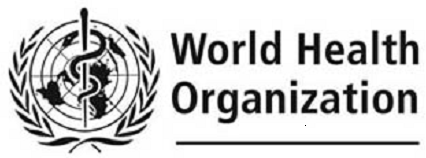 The World Health Organization has a vacancy for the position of:Individual field photographer/videographer (Agreement Performance of Work, for an initial period of 2 months)Purpose of the Post:This consultancy will provide support on COVID-19 photography/videography as requested under the WHO Representative’s Office.Description of Duties:Under the supervision of senior communication consultant and the management of the WHO Representative, the company or consultant will be responsible for delivering the following:Output 1: Field photography/videographySupport the technical units and Centre of Communication and Education for Health on field photography/videography, including post-production upon request.Output 2: Support Ministry of Health on capacity buildingConduct training and field coaching for Centre of Communication and Education for Health (CCEH) staff on filmmaking (pre-production, production and post-production processes), photographic composition techniques and other topics as requested by the Director of CCEH.QualificationsFirst university degree in creative arts, media, film, photography or photo mediaExperienceMinimum of three years’ experience in professional photography/videography. The consultant should have working experience within the UN system or with UN partners and with Centre of Communication and Education for Health.Skills and knowledgeKnowledge and skills in photography, videography both pre-production and post-production.LanguageWritten and spoken fluency in English is essential.Interested and qualified candidates are invited to submit application and curriculum vitae in the English language with the subject "Individual field photographer/videographer"to the following Email address: wplaohr@who.int by 20th December 2021 at 17:00 PM. Applications without a proper subject might be disregarded.